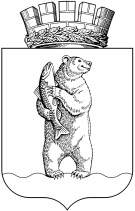 Администрациягородского округа АнадырьПОСТАНОВЛЕНИЕОт 20.04.2017                                                                                                      № 224О внесении изменений в Постановление Администрации городского округа Анадырь 
от 20.03.2015 № 140	В связи с внесением изменений в Решение Совета депутатов городского округа Анадырь от 5 марта 2015 года № 50 «Об утверждении Положения о некоторых гарантиях и компенсациях для лиц, работающих в организациях, финансируемых из бюджета городского округа Анадырь», в целях приведения в соответствие действующему законодательству, руководствуясь Уставом городского округа Анадырь,ПОСТАНОВЛЯЮ:1.	Внести в Постановление Администрации городского округа Анадырь от 20.03.2015 № 140 «Об утверждении Порядка компенсации расходов на оплату стоимости проезда и провоза багажа к месту проведения отпуска и обратно для лиц, работающих в организациях, финансируемых из бюджета городского округа Анадырь и членов их семей» следующие изменения:1.1.	Часть 3 пункта 3 исключить. 2.	Настоящее постановление опубликовать в газете «Крайний Север» и разместить на официальном информационно-правовом ресурсе городского округа Анадырь - WWW.NOVOMARIINSK.RU.3.	Настоящее постановление вступает в силу со дня его официального опубликования.И.о. Главы Администрации                                                                         Р.Г. Иванцов